Scenariusz  8 - Ćwiczenia wymowy głoski „dż”Ćwiczenia  oddechowe„Mecz ping-ponga”. Przygotowujemy pole do gry. Na brzegu stołu układamy klocki – aby zapobiec spadaniu piłki. Dzieci stają po różnych stronach stołu. Dmuchają tak, aby przetoczyć piłkę na stronę przeciwnika.„Grzybobranie”. Wytnij grzybki i za pomocą słomki włóż do odpowiednich koszy. 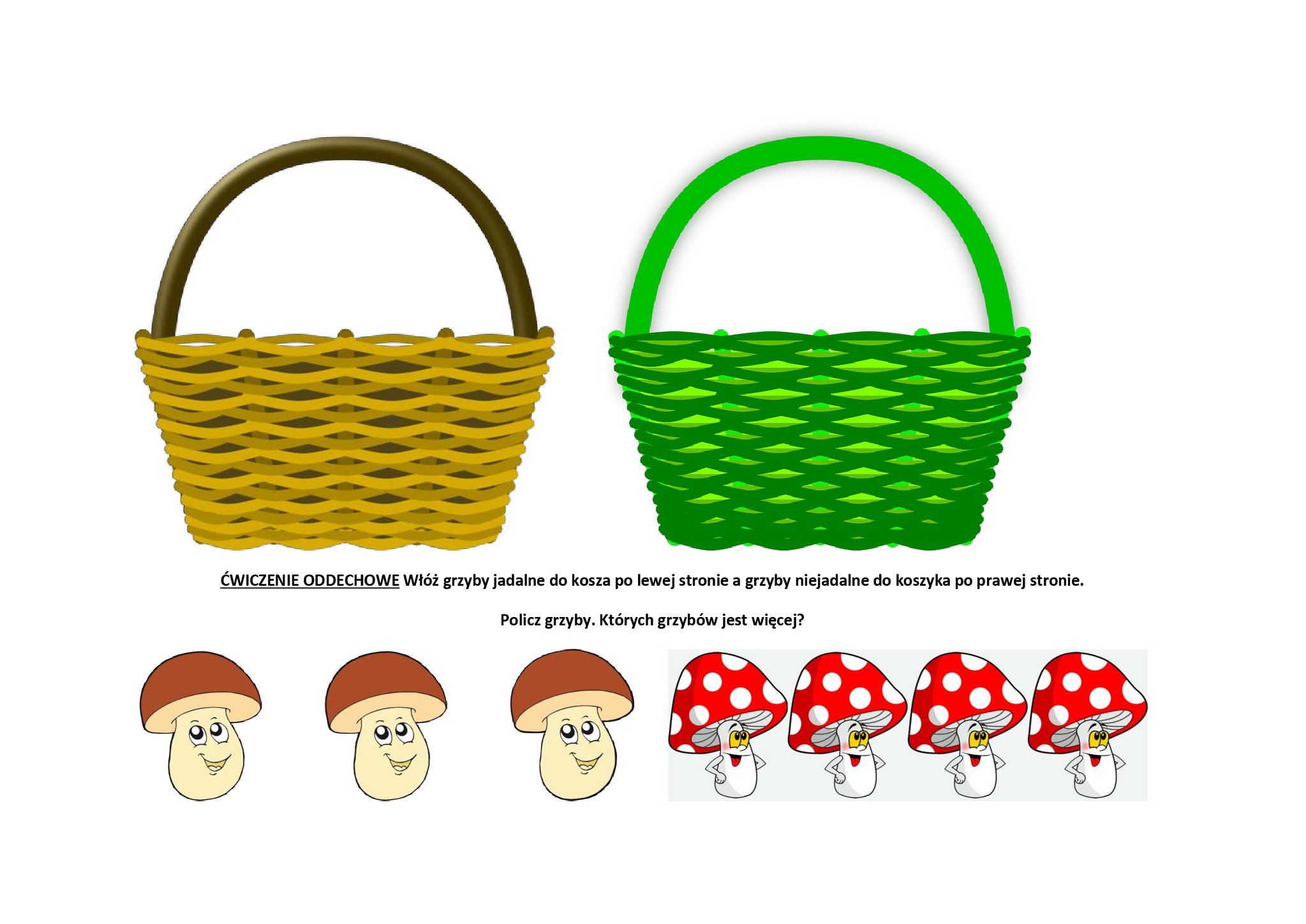 Ćwiczenia artykulacyjne„Pomocne samochody”. Dzieci biegają, naśladują odgłosy pojazdów:- samochód policyjny: e – o - karetka pogotowia: i – u - straż pożarna: e – u - pomoc drogowa: i – o „Wycieraczki samochodowe”. Przesuwamy czubek języka po górnej wardze w lewo i w prawo. Potem to samo robimy po górnych zębach             a następnie po dziąsłach.Ćwiczenia wymowy głoski „dż” Naśladuj odgłos rakiety: dż, dż, dż…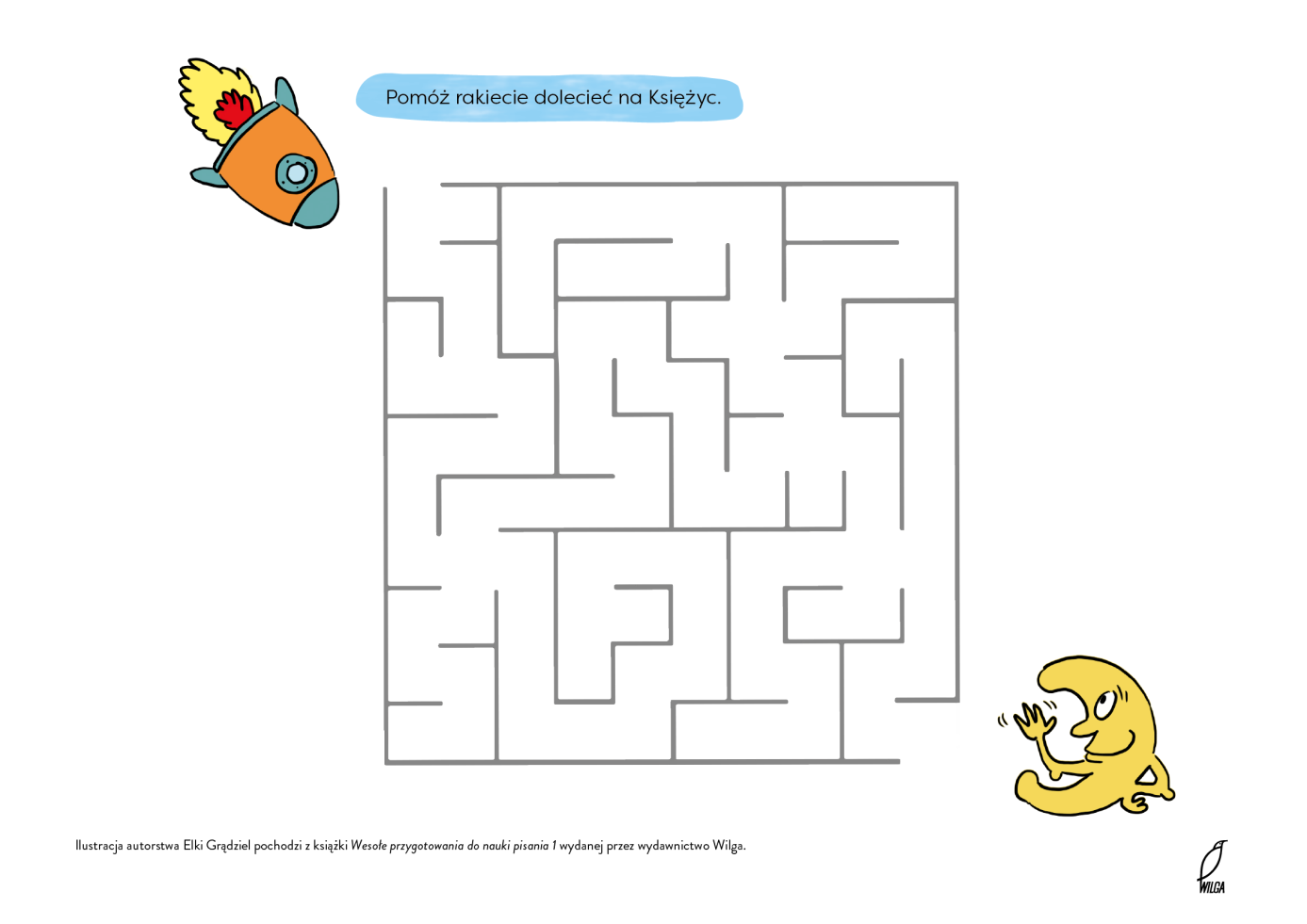 Uzupełnij zdania słowem „dżdżownica”.- …………. to miły robak.- Pożyteczna ………spulchnia ziemię.- Mała ………drąży korytarze pod ziemią.- Każda …….lubi deszczową pogodę.- ……….. to przysmak kury.Karta pracyDobierz w pary takie same figury. Powtórz ich nazwy. Pokoloruj.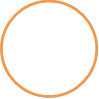 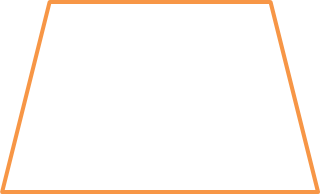 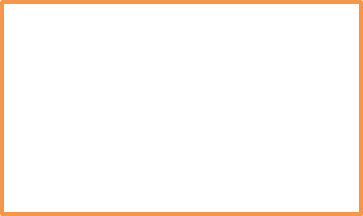 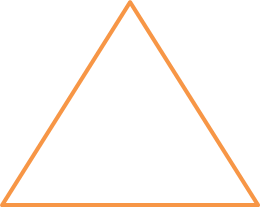 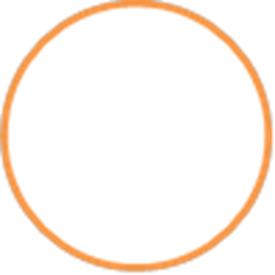 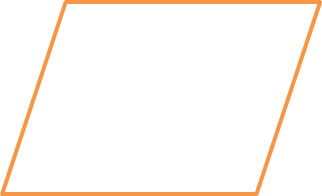 